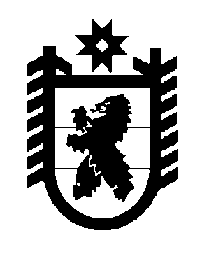 Российская Федерация Республика Карелия    ПРАВИТЕЛЬСТВО РЕСПУБЛИКИ КАРЕЛИЯРАСПОРЯЖЕНИЕот  9 апреля 2018 года № 279р-Пг. Петрозаводск Внести в состав бюджетной комиссии, утвержденный распоряжением Правительства Республики  Карелия  от 17 апреля 2012 года № 234р-П (Собрание законодательства Республики Карелия, 2012, № 4, ст. 699; 2016,  № 6, ст. 1340; № 7, ст. 1626; 2017, № 5, ст. 949), следующие изменения:а) включить в состав бюджетной комиссии следующих лиц:Антошина Е.А. – Министр финансов Республики Карелия, председатель бюджетной комиссии;Багаева О.И. – заместитель Министра природных ресурсов и экологии Республики Карелия;Белашова Е.В. – заместитель Министра финансов Республики Карелия, заместитель председателя бюджетной комиссии;Борчикова А.Б. – заместитель Министра строительства, жилищно-коммунального хозяйства и энергетики Республики Карелия;Дорохов А.Н. – Председатель Контрольно-счетной палаты Республики Карелия (по согласованию);Киселев С.В. – Министр национальной и региональной политики Республики Карелия;Крюков Т.П. – первый заместитель Председателя Государственного комитета Республики Карелия по ценам и тарифам;Натуральнова И.А. – заместитель Министра сельского и рыбного хозяйства Республики Карелия;Савин Р.А. – заместитель Министра здравоохранения Республики Карелия;Соколова Н.Е. – заместитель Руководителя Администрации Главы Республики Карелия – начальник управления Администрации Главы Республики Карелия;Торяник Э.А. – заместитель начальника отдела Аппарата Законодательного Собрания Республики Карелия (по согласованию);Щебекин С.Ю. – Министр имущественных и земельных отношений Республики Карелия;б) указать новые должности следующих лиц:Вятчина В.В. – исполняющий обязанности руководителя Управления Федеральной налоговой службы по Республике Карелия (по согласованию); Лебедева М.Е. – консультант Администрации Главы Республики Карелия;Родионов Д.А. – заместитель Премьер-министра Правительства Республики Карелия по вопросам экономики;Соколова О.А. – Министр социальной защиты Республики Карелия;в) исключить из состава бюджетной комиссии Алексееву С.В.,               Ахокас И.И., Виноградову Е.В., Клименкову М.Е., Копосову М.С.,               Кузнецова М.Ю., Манина А.А., Матвиеца Д.С., Осину Е.В., Певганена С.Б., Токареву С.Е., Турновскую И.М., Жарова С.Л., Жирнеля Е.В., Фандеева Г.В.           
           Глава Республики Карелия                                                              А.О. Парфенчиков